How to get an Esa at ou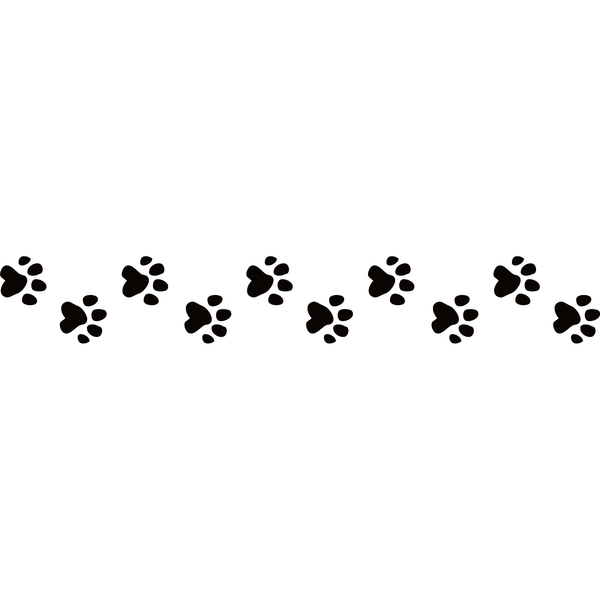 steps for registering with the adrcThe adrc requires 3 things for an esa to be on campusdocumentation from a mental health professionalDocumentation is required by a mental health professional stating the specific uses of an ESA to mitigate symptoms that the student is experiencing due to a specific disability. For more details on documentation requirements, see the link below:https://www.ou.edu/adrc/students/policies/Assistance_Animal_Policy norman pet licensePet licenses cannot be obtained until your animal reaches the age of 6 months and must be obtained within 30 days of your arrival to Norman (for those pets over 6 months). Click below to register your pet:https://www.normanok.gov/residents-visitors/animal-welfare/pet-licensing up to date vaccination recordsAccording to OSDH, pets must have a rabies vaccination by the age of 4 months. See the below article on vaccination requirements in Oklahoma:https://www.ok.gov/health2/documents/Animal%20Rabies%20Vaccine%202012.pdfAnimal requirementsWhile there are no age limits for an ESA, there are species requirements in that the animal needs to be domesticated and considered a pet. The animal must also be housebroken (when applicable), obedient, non-aggressive and able to live in university housing comfortably.the next stepsOnce you have all three things required for an ESA, you can meet with a staff member at the ADRC to register your animal with the university. The ADRC will then notify the appropriate housing entities of the presence of your animal once the registration is complete.Send your documentation to adrc@ou.edu and you will be contacted via your OU email once it has been reviewedCall us at (405) 325-3852 if you have any questions!